 Hosp # __________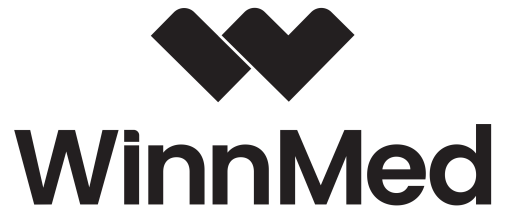 WinnMed
MyChart Adult/Minor Access Application 
Adult Access to the Electronic Medical Record of MinorPlease print Patient’s/Child’s information. (A separate form is required for each child.)_______________________________________    __________________    __________________    __________________
Patient’s Full Legal Name			    Telephone Number         Date of Birth                     Gender_______________________________________    __________________    __________________    __________________
Complete mailing address/street                                City                                     State                                   Zip Code
Please print Parent/Legal Guardian 1 Information:_______________________________________    __________________    __________________
Parent’s/Legal Guardian’s Full Legal Name               Telephone Number         Date of Birth_______________________________________    __________________    __________________    __________________
Complete mailing address/street                                City                                     State                                   Zip Code_______________________________________    _________________________
E-mail address                                                                Relationship to patient (optional)
If applicable, please print Parent/Legal Guardian 2 information:_______________________________________    __________________    __________________
Parent’s/Legal Guardian’s Full Legal Name               Telephone Number         Date of Birth_______________________________________    __________________    __________________    __________________
Complete mailing address/street                                City                                     State                                   Zip Code_______________________________________    _________________________
E-mail address                                                                Relationship to patient (optional)I have read and understand the requirements and procedures for accessing the patient’s/child’s medical record information online. I certify that I am the parent or legal guardian of the child listed above and that all information provided is correct. If I am not the parent but legal guardian, I have provided the required documentation. I hereby request access to the patient’s/child’s electronic medical record. I understand that this electronic access will end upon the patient’s/child’s 18th birthday. I verify the above 3-mail address is correct and approve receiving this confidential information (access code) via this e-mail address. I understand this may not be a secure means to receive information. _______________________________________    __________________
Signature of Parent/Legal Guardian 1                        Date_______________________________________    __________________
Signature of parent/Legal Guardian 2                        DateMail Completed Form to:		WinnMed
					c/0 HIM Department/MyChart
					901 Montgomery Street
					Decorah, IA 52101Fax Completed form to: 		563-382-1506
Questions may be directed to: 		563-387-3100WinnMed
MyChart Parental/Guardian Access Application
Parent/Legal Guardian Access to the Electronic Medical Record of MinorRequirements and Procedures for accessing the Electronic Medical Record of Children <18 years of age Requirements for accessing a child’s record:
The individual(s) requesting access must be parental or legal guardianship rights (legal documentation may be required).The MyChart Parental/Guardian Access Applications, included below, must be completed, signed and submitted for approval. Two parents or guardians may apply for access on one application, but a separate application is required for each child. A signature from each parent/guardian listed on the application is required unless both parents/guardians live at the same address.Each parent/guardian requesting access must establish their own MyChart account in order to access the child’s record.Acknowledge when a minor child turns 12 years old, access to the child’s records will be limited.Acknowledge MyChart is not to be used in an emergency.Agree to abide by the terms and conditions of the MyChart SiteProcedures for parents/guardians accessing a child’s record:Typically 3-5 business days after the completed authorization form is received and approved, parental/guardian access the child’s record will be establishedA letter or 3-mail will be sent to each parent/guardian on the application confirming whether the application has been approved or denied.Parents/guardians who do not currently have a MyChart account will also be mailed or e-mailed the instructions on how to activate their own MyChart account, from which they can access the child’s record.If an applicant already has an established MyChart account they may receive a secure MyChart Message confirming access has been established.Once a parent/guardian has been established their own MyChart account they can access the child’s record by:Logging in to MyChart with their own MyChart ID and passwordClicking on the child’s name to access the child’s medical information.Parent/Guardian access to a child’s record shall be revoked when:Parent/guardian submits a request the child revoke the access online.Child turns 18 years old.Child advises Health Information management of his/her emancipated statusParent/Parent or parent/child access cannot be resolvedCommunication on behalf of the child must be sent from the child’s record, accessed by clicking on the child’s name, and responses will be received in the child’s record. This hospital reserves the right to revoke access to MyChart at any time for any reason.*If the child is currently mentally incapacitated and has a Legal Guardian or Durable Power of Attorney for Healthcare, this person may complete the MyChart Incapacitated Access Application form located on the Forms page on the MyChart website for additional MyChart access. 